Информационно – библиотечный центр встретил в новом учебном году своих читателей выставками «85 – летию Иркутской области посвящается », «Известные писатели Толстые», «Гений среди людей», рассказывающая о Э.К. Циолковском, «Что должен знать ребёнок о своих правах», исходя из  «Конвенции о правах ребёнка».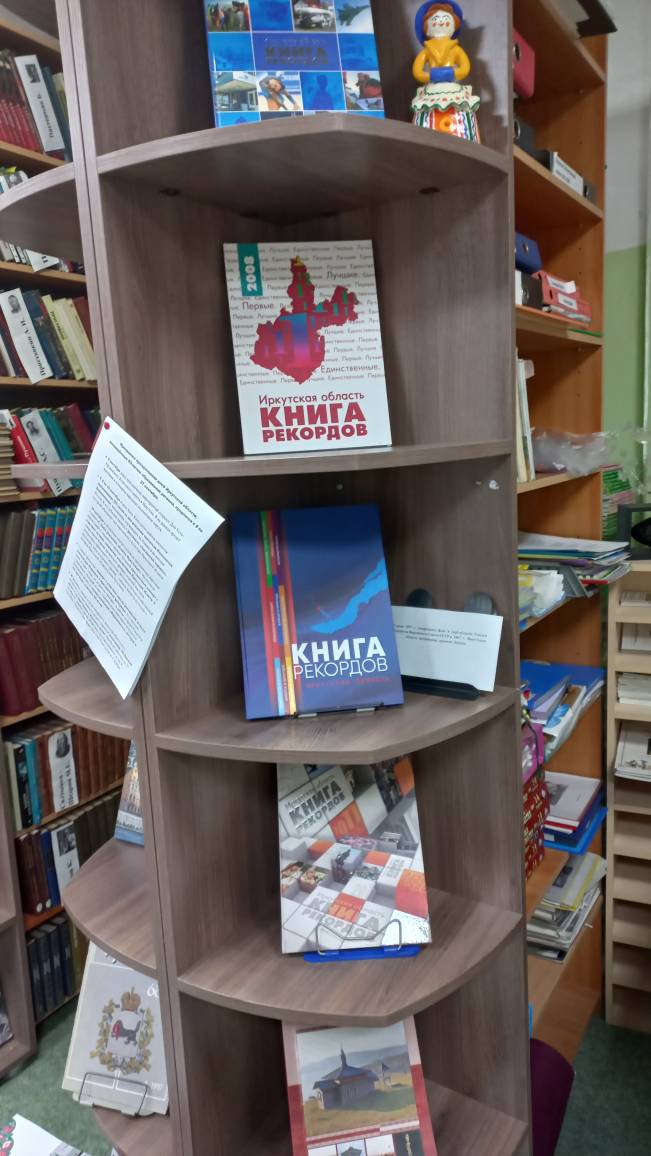 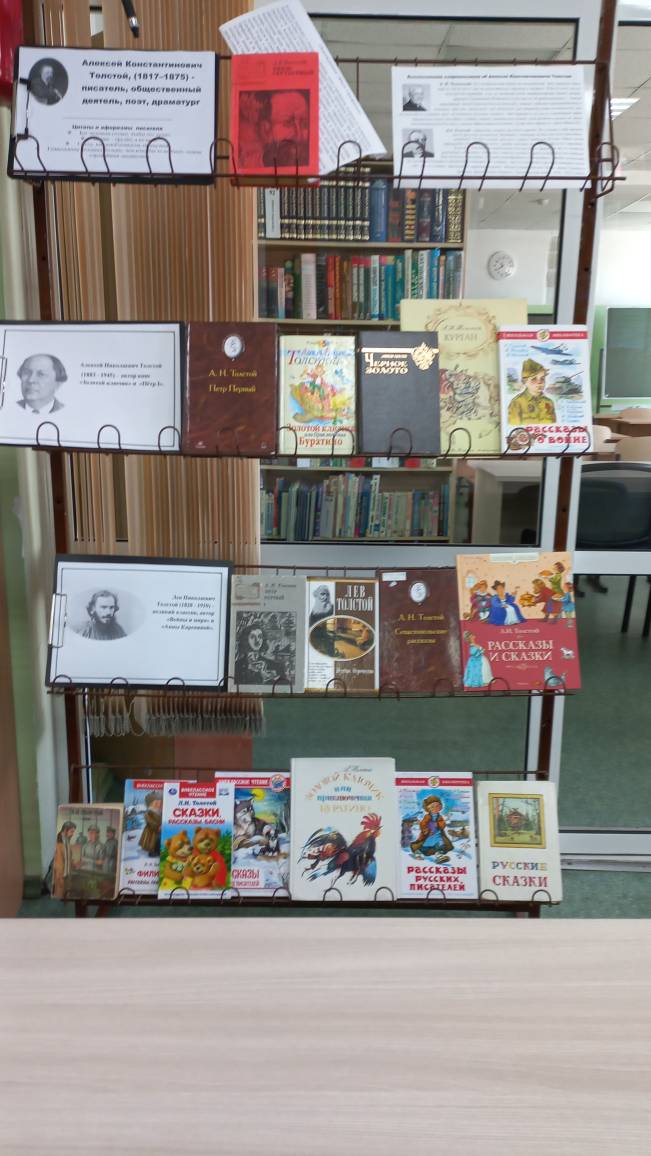 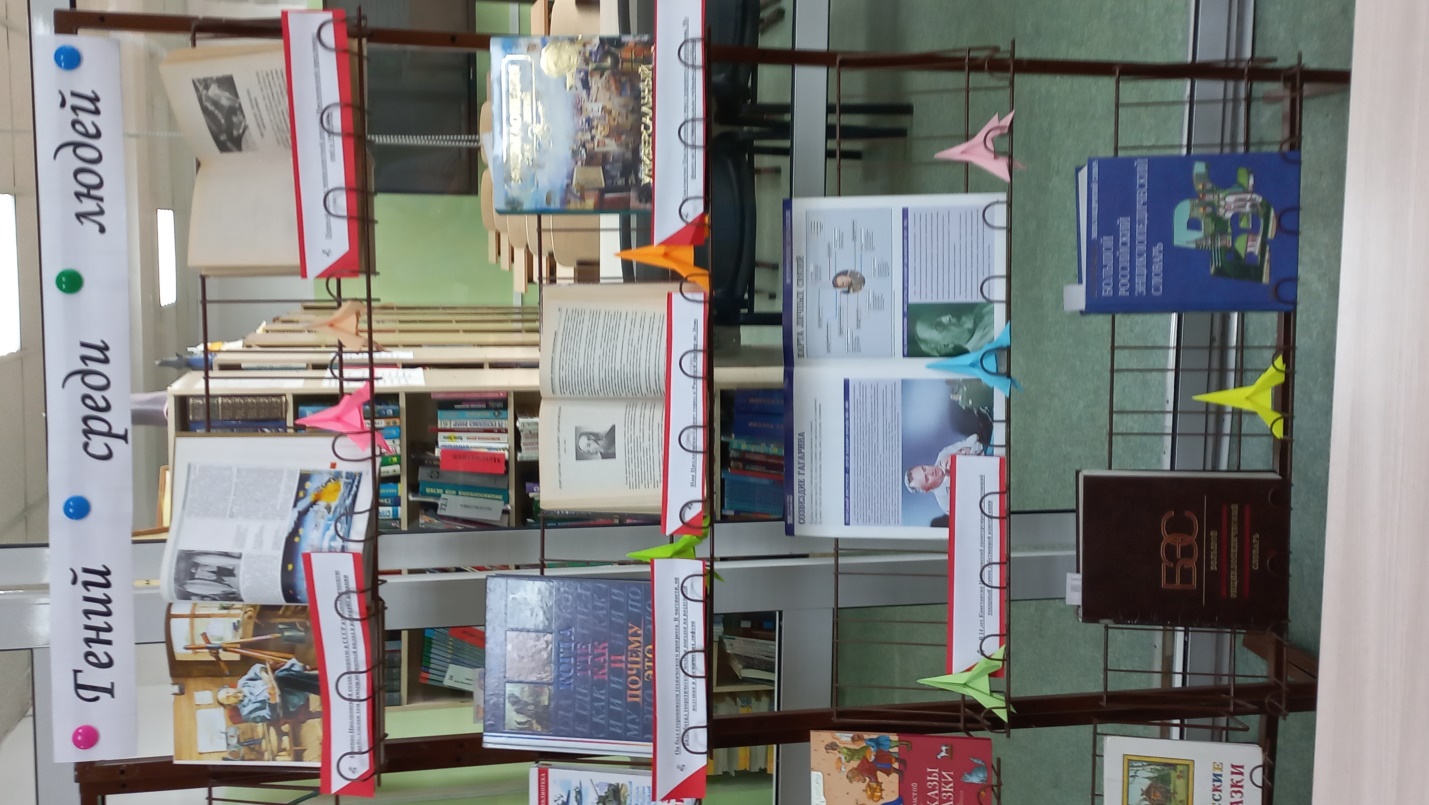 